  MADONAS NOVADA PAŠVALDĪBA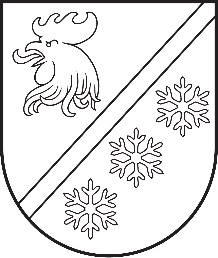 Reģ. Nr. 90000054572Saieta laukums 1, Madona, Madonas novads, LV-4801 t. 64860090, e-pasts: pasts@madona.lv ___________________________________________________________________________MADONAS NOVADA PAŠVALDĪBAS DOMESLĒMUMSMadonā2024. gada 30. maijā						        	     		           Nr. 344								                  (protokols Nr. 9, 31. p.)				Par dzīvojamai mājai Avotu ielā 1, Madonā, Madonas novadā, funkcionāli nepieciešamā zemesgabala noteikšanuMadonas novada pašvaldības dome 2024. gada 29. februārī pieņēma lēmumu Nr. 68 “Par dzīvojamai mājai Avotu ielā 1, Madonā, Madonas novadā, funkcionāli nepieciešamā zemesgabala pārskatīšanas uzsākšanu” (protokols Nr. 4, 9. p.), ar kuru nolemts uzsākt pārskatīt daudzdzīvokļu dzīvojamai mājai Avotu ielā 1, Madonā, Madonas novadā, funkcionāli nepieciešamā zemes gabala robežas. Ar Madonas novada pašvaldības 2023. gada 27. jūlija saistošo noteikumu Nr. 12 “Par dzīvojamai mājai funkcionāli nepieciešamā zemesgabala pārskatīšanu” (apstiprināti ar Madonas novada pašvaldības domes 2023. gada 27. jūlija lēmumu Nr. 455 (protokols Nr. 11, 16. p.)  9. punktu noteikts, ka Madonas novada pašvaldība “Madonas novada pašvaldības domes lēmumu par dzīvojamai mājai funkcionāli nepieciešamā zemesgabala pārskatīšanas uzsākšanu vai atteikšanu, publicē Pašvaldības tīmekļvietnē www.madona.lv”; 12. punktu noteikts, ka “Priekšlikumu Nekustamo īpašumu pārvaldības un teritoriālās plānošanas nodaļa nosūta izvērtēšanai un viedokļa sniegšanai dzīvojamai mājai funkcionāli nepieciešamā zemesgabala pārskatīšanas procesā iesaistītajām personām un iestādēm, Dzīvokļu īpašniekiem vai dzīvojamās mājas pārvaldniekam, zemes īpašniekam;  dzīvojamai mājai funkcionāli nepieciešamā zemesgabala pārskatīšanas ierosinātājam.            Madonas novada pašvaldība informēja, ka iesaistītajām pusēm ir tiesības 30 dienu laikā no projekta priekšlikuma publicēšanas Madonas novada pašvaldības tīmekļvietnē www.madona.lv, sniegt savu viedokli un argumentus par piedāvāto projekta priekšlikumu.             Madonas novada pašvaldības Nekustamo īpašumu pārvaldības un teritoriālās plānošanas nodaļa pēc augstākminētā termiņa beigām nav saņēmusi viedokļus un priekšlikumus par funkcionāli nepieciešamā zemesgabala robežām.Ņemot vērā iepriekš minēto, Pamatojoties uz likuma “Par valsts un pašvaldību dzīvojamo māju privatizāciju” 28. panta trešo daļu, Administratīvā procesa likuma 70. panta pirmo daļu, 76. panta otro daļu, 79. panta pirmo daļu, uz Piespiedu dalītā īpašuma privatizētajās daudzdzīvokļu mājās izbeigšanas likuma 5. panta ceturto un piekto daļu, Madonas novada pašvaldības saistošajiem noteikumiem Nr. 12 “Par dzīvojamai mājai funkcionāli nepieciešamā zemesgabala pārskatīšanu”, Ministru kabineta 2015. gada 8. septembra noteikumu Nr. 522 “Privatizējamai dzīvojamai mājai funkcionāli nepieciešamā zemes gabala noteikšanas kārtība” 3., 7., 18., 21. punktu, Ministru kabineta 2013. gada 30. aprīļa noteikumu Nr. 240 ”Vispārīgie teritorijas plānošanas, izmantošanas un apbūves noteikumi”11. punktu, Ministru kabineta 2006. gada 20. jūnija noteikumiem Nr. 496 “Nekustamā īpašuma lietošanas mērķa klasifikācija un nekustamā īpašuma lietošanas mērķu noteikšanas un maiņas kārtība”, ņemot vērā 21.05.2024. Finanšu un attīstības komitejas atzinumu, atklāti balsojot: PAR – 16 (Agris Lungevičs, Aigars Šķēls, Aivis Masaļskis, Andris Dombrovskis, Andris Sakne, Artūrs Čačka, Artūrs Grandāns, Arvīds Greidiņš, Gatis Teilis, Guntis Klikučs, Iveta Peilāne, Kaspars Udrass, Māris Olte, Sandra Maksimova, Valda Kļaviņa, Zigfrīds Gora), PRET - NAV, ATTURAS - NAV, Madonas novada pašvaldības dome NOLEMJ:Apstiprināt daudzdzīvokļu dzīvojamai mājai Avotu ielā 1, Madonā, Madonas novadā, īpašuma kadastra numurs 7001 501 0106 (būves kadastra apzīmējums 7001 001 0610 007) un ar dzīvojamo māju funkcionāli saistītajām palīgceltnēm ar kadastra apzīmējumiem 7001 001 0610 008; 7001 001 0610 009, funkcionāli nepieciešamo zemes gabalu 0.1317 ha platībā, saskaņā ar pielikumu Nr. 1.Noteikt šī lēmuma 1. punktā minētā nekustamā īpašuma ar kadastra numuru 7001 501 0106 apstiprinātajam funkcionāli nepieciešamajam zemes gabalam lietošanas mērķi - vienstāva un divstāvu daudzdzīvokļu māju apbūve (kods 0701) 1317 m2 platībā .Pielikumā: Funkcionāli nepieciešamā zemesgabala projektsSaskaņā ar Administratīvā procesa likuma 188. panta pirmo daļu, lēmumu var pārsūdzēt viena mēneša laikā no lēmuma spēkā stāšanās dienas Administratīvajā rajona tiesā.Saskaņā ar Administratīvā procesa likuma 70. panta pirmo daļu, lēmums stājas spēkā ar brīdi, kad tas paziņots adresātamDomes priekšsēdētājs					             A. Lungevičs	Čačka 28080793